MEMBANGUN JARINGAN LAN DI MTS MUHAMMADIYAH PONJONGLaporan Tugas Akhir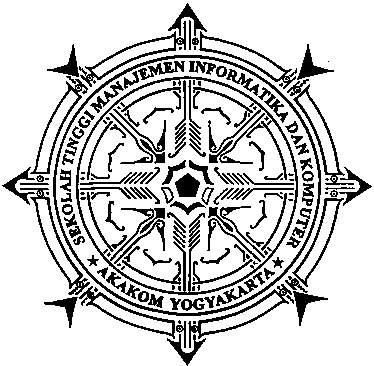      Disusun Oleh :      Nama	         :  Yulham Afianto      Nim                :  093392055      Jurusan         :  Teknik KomputerSEKOLAH TINGGI MANAJEMEN INFORMATIKA DAN KOMPUTERAKAKOMYOGYAKARTA2010MEMBANGUN JARINGAN LAN DI MTS MUHAMMADIYAH PONJONGLAPORAN TUGAS AKHIRDiajukan sebagai salah satu syarat untuk menyelesaikan jenjang Diploma III (D3) Jurusan / program studi Teknik Komputer  STMIK AKAKOM YOGYAKARTA.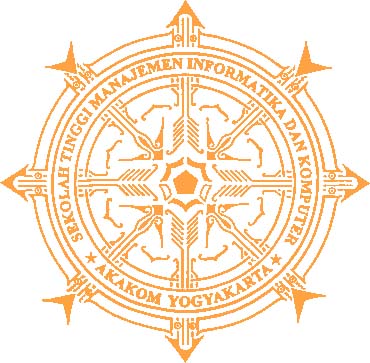        Disusun Oleh :           Nama	    : YULHAM AFIANTO           No	    : 093392055           Jurusan   : Teknik Komputer SEKOLAH TINGGI MANAJEMEN INFORMATIKA DAN KOMPUTERAKAKOMYOGYAKARTA2010HALAMAN PENGESAHANMEMBANGUN JARINGAN LAN DI MTS MUHAMMADIYAH PONJONGDipertahankan di depan Tim Penguji Tugas Akhir Sekolah Tinggi Manajemen Informatika dan Komputer AKAKOM YogyakartaDan Dinyatakan Diterima untuk Memenuhi Syarat Guna Memperoleh Gelar Ahli MadyaPada hari   : Tanggal     :	     Mengetahui  :Ketua jurusan					            Dosen pembimbingTotok Budioko,S.T.,M.T				            Drs.Moch BasorHALAMAN MOTTOKehidupan Sumber Inspirasiku.Ketekunan,kesetiaan dan kesabaran menjadikan apa yang kita lakukan semakin bernilai.Bernilai karena di perjuangkan,di usahakan,dan bukan karena datang dengan sendirinya.Janganpernah sia siakan hari ini untuk menunggu karena jika berusaha,akan ada hasil yang lebih baik.Impian hanya bisa diraih dengan usaha dan kerja keras.HALAMAN PERSEMBAHANPuji syukur ke Hadirat Allah SWT,Tuhan Yang Maha Esa atas rahmat,hidayah,karunia,tempat aku memohon,berdoa dan meminta pertolongan dalam menghadapi nikmat serta kerasnya dunia.Bapak dan Ibu yang sangat penulis cintai,yang telah membesarkan,mengasuh penulis selama ini.Dosen pembimbing Drs.Moch Basor.Kekasihku tersayang terimakasih atas semua yang telah diberikan kepadaku.Teman- teman Teknik computer 2007 yang senantiasa memberikan dorongan sehingga terselesaikannya tugas akhir ini.Ucapan Terimakasih pada seluruh dosen,staf,karyawan dan teman teman mahasiswa semua jurusan di kampus tercinta STMIK AKAKOM YOGYAKARTAKATA PENGANTARPertama- tama kami panjatkan puji dan syukur kehadirat Tuhan Yang Maha Esa yang telah melimpahkan rahmat dan hidayahnya, sehingga penyusunan laporan tugas akhir dengan judul Membangun Jaringan LAN di MTS Muhammadiyah Ponjong ini dapat berjalan dengan lancar sesuai dengan rencana yang telah ditentukan.Kami menyadari bahwa penyusunan laporan ini masih jauh dari sempurna hasilnya dan juga masih banyak kekurangan. Hanya dengan kekuatan dan petunjuk serta bimbingan dari semua pihak, akhirnya kami dapat menyelesaikan juga laporan ini dengan segala kemampuan yang ada.Untuk itu kami tidak lupa akan jasa Bapak/ Ibu pembimbing yang telah membimbing penulisan laporan ini dan juga semua pihak yang membantu demi terwujudnya laporan ini. Kami ucapkan terima kasih kepada:Bapak Sigit Anggoro,S.T,M.T, selaku Ketua STMIK AKAKOM YogyakartaBapak Drs.Berta Bednar,M.T, selaku pembantu ketua 1Bapak Totok Suprawoto,M.M,M.T, selaku pembantu ketua 2 Bapak Totok Budioko,S.T,M.T, selaku Kepala Jurusan Teknik Komputer. Bapak Drs.Moch.Basor selaku dosen pembimbing yang telah memberikan saran dan petunjuk sehingga kami dapat menyelesaikan laporanBapak Selam S.Pd, selaku kepala sekolah MTS Muhammadiyah PonjongBapak Sumaryanto, S.Pd., MT, selaku coordinator ICT Gunungkidul yang telah memberikan pengarahan dan masukanTeman- teman angkatan 2007 yang telah memberikan bantuan kepada kami dalam penyusunan tugas laporan akhir iniLaporan tugas akhir ini masih jauh dari sempurna, oleh sebab itu segala kritik dan saran yang sifatnya membangun sangat kami harapkan dan kami terima dengan senang hati demi sempurnanya laporan ini.Harapan kami laporan yang srderhana ini dapat bermanaat bagi para pembaca dab dapat memberikan sumbangan ilmiah kepada kemajuan bangsa dan Negara.					Yogyakarta,  Agustus 2010							PenulisDAFTAR ISIHalaman Judul 	iiHalaman Pengesahan 	iiiHalaman Motto	ivHalaman Persembahan	vKata Pengantar 	vi-viiDaftar Isi 	viii-ixDaftar Gambar	x-xiDaftar Tabel	xiiBab I Pendahuluan1.1. Latar Belakang	11.2.Tujuan	21.3. Batasan Masalah	2Bab II Analisis dan PerancanganAnalisis 	3Pengertian LAN 	3Manfaat LAN 	3Analisis Kebutuhan	5NIC (Network Interface Card)	 5Pengkabelan	 6   2.1.3.2.1.  Kabel UTP	6   2.1.3.2.2. Kabel Straight	6   2.1.3.2.3. Kabel Cross Over 	72.1.3.3. Switch 	82.1.3.4  RJ45	92.1.3.5  Crimp Tools	112.1.3.6. Kabel Tester 	112.1.3.7. Physical Layer dan Data Link Layer 	11Perancangan Sistem 	13Pengalamatan dengan IP	142.3.1 Format alamat IP	14 2.3.2 Netmask	17Bab 3  Implementasi. Instalasi 	223.1.1. instalasi NIC	223.1.2. setting IP Server	24. Sharing Data di Server	28. Penginstallan Printer dan Sharing Printer	293.3.1. Penginstallan Printer	293.3.2. Sharing Printer	353.3.3. Pengujian koneksi	36Bab 4 PenutupKesimpulan	42Saran	42Daftar Pustaka	43DAFTAR GAMBAR2.1 PCI Ethernet LAN Card	52.2 Susunan kabel UTP Straight dan Cross	82.3 Switch		92.4 Connector rj45 8 pin	92.5 Crimping Tools	112.6  Kabel tester	112.7 Skema Jaringan	132.8 Layout Jaringan	203.1 Tampilan pada system	223.2  Tampilan pada device manager	233.3 Network connection	243.4 LAN connection	253.5 Local Area Connection Propertis	263.6 TCP/IP sebelum penyetingan	263.7 TCP/IP setelah pensettingan IP	273.8 Tampilan dari file yang telah di sharing	283.9 Tampilan dari file yang telah disharing	283.10 Kotak dialog welcome to the add printer wizard	293.11 Kotak dialog lokal or network  printer	293.12 Kotak dialog new printer detection	303.13  Kotak dialog new printer detection	303.14 Kotak dialog select a Printer Port	313.15 Kotak dialog  install printer software	313.16 Kotak dialog name your printer	323.17 Kotak dialog printer sharing	333.18 Kotak dialog location and comment	333.19 Kotak dialog print tes page	343.20  Kotak dialog completing the add printer  wizard	343.21 Printers and faxes	353.22 Sharing printer	363.23 Hasil ping dari computer server	363.24 Hasil ping dari computer server ke client 1	373.25 IP-config dari client 1	373.26 Hasil ping dari server ke client 2	383.27 Hasil ping dari server ke client 3	383.28 Hasil ping dari server  ke client 4	393.29 Hasil ping dari server ke client 5	393.30  Hasil ping dari client 2 ke server	403.31 Hasil ping dari client 4 ke server	403.32 Hasil ping dari client 3 ke server	41DAFTAR TABEL2.1 Jumlah bite network / host	16